Agency overviewThe Department of Regional NSW is the central agency responsible for building resilient regional economies and communities, strengthening primary industries, managing the use of regional land, overseeing the state’s mineral and mining resources and ensuring government investment in regional NSW is fair and delivers positive outcomes for local communities and businesses.

Public Works Advisory (PWA) is part of the Department of Regional NSW and supports local and state government agencies to deliver critical infrastructure initiatives by providing expert advisory, planning, design, delivery and support services. Our work is in the hospitals, dams, water treatment plants and high schools – the real foundations of prosperous communities. Every day we help shape the ambitious projects that bring progress to more people in NSW. From forging a more sustainable relationship with the land around us, to engineering the big ideas of the future. In every challenge we see the chance to build stronger and more connected communities. We do this by developing solutions that show creativity and grassroots ingenuity, providing impartial advice and support at all levels of government and the private sector, and partnering with experts to maximise the benefits of our knowledge and experience.

In PWA offices all over the state, you’ll find local expertise for local issues. We uncover the best talent, scrutinise cost and risk, and bridge the gap between private sector and government. By managing these nuances, projects we work on don’t just get done, they become benchmarks others aspire too.
Primary purpose of the roleLead and manage strategic and operational projects to meet organisational objectives relating to Asset and Facilities Management.Key accountabilitiesManage and review budgets across facilities management, WHS and compliance and the help desk to maximise achievement of goals and required levels of skills and performance. Manage external service providers for day to day operational management to support the effective delivery of Department strategy as it relates to Asset and Facilities Management.Lead and manage the Asset and Facilities Management team to ensure that they contribute to the delivery of timely and accurate data for the formulation of asset lifecycle plans.Manage audits and undertake reviews of external service provider performance to ensure operational requirements and the needs of the business are met.Review, improve, update and record all relevant policies and procedures, ensuring implementation and compliance with business requirements.Promote the public sector values of integrity, trust, service and accountability, and the organisation's Code of Conduct and manage business processes to ensure the proactive identification of risk and review and improvement of systems designed to minimise or eliminate fraud and corruption.Establish, develop and maintain key business relationships with client agencies, suppliers and other stakeholder both external and internal to the business unit, providing specialist advice to inform decision making.Key challengesManaging numerous processes and balance competing priorities and tight timeframes, in accordance with government policy and procedure.Building a collaborative and high performing team, internal and external, with the expectation that they understand and deliver outstanding service.Consulting and negotiating with diverse stakeholders given the complexity and sensitivity of the initiatives being managed; and managing and strategically delivering on the fluctuating asset base, and ensuring buildings and places are compliant with legislative requirements and Work Health and Safety standards.Key relationshipsRole dimensionsDecision makingThis role has autonomy and makes decisions that are under their direct control. It refers to Manager decisions that require significant change to program outcomes or timeframes or are likely to escalate or require submission to a higher level of management. This role is fully accountable for the delivery of work assignments on time and to expectations in terms of quality, deliverables and outcomes. This role submits reports, business cases and other forms of written advice with minimal input from the manager.Reporting lineDirector, Asset and Facilities Management Direct reportsThis role has various direct reportsBudget/ExpenditureAs per the DFSI Financial DelegationsEssential requirementsRelevant industry experience and/or qualifications in Strategic Asset Management, Facilities Management, Building Services, ProcurementSubstantial experience in asset management, facilities management or building servicesCurrent and valid NSW driver’s license.Capabilities for the roleThe NSW Public Sector Capability Framework describes the capabilities (knowledge, skills and abilities) needed to perform a role. There are four main groups of capabilities: personal attributes, relationships, results and business enablers, with a fifth people management group of capabilities for roles with managerial responsibilities. These groups, combined with capabilities drawn from occupation-specific capability sets where relevant, work together to provide an understanding of the capabilities needed for the role.The capabilities are separated into focus capabilities and complementary capabilities. Focus capabilitiesFocus capabilities are the capabilities considered the most important for effective performance of the role. These capabilities will be assessed at recruitment. The focus capabilities for this role are shown below with a brief explanation of what each capability covers and the indicators describing the types of behaviours expected at each level.Complementary capabilitiesComplementary capabilities are also identified from the Capability Framework and relevant occupation-specific capability sets. They are important to identifying performance required for the role and development opportunities. Note: capabilities listed as ‘not essential’ for this role are not relevant for recruitment purposes however may be relevant for future career development.ClusterDepartment of Regional NSWAgencyPublic Works Advisory and Regional DevelopmentDivision/Branch/UnitPublic Works AdvisoryLocationState of NSWClassification/Grade/BandClerk Grade 11/12ANZSCO Code132111PCAT Code1552492Date of ApprovalJune 2016 (updated September 2020 and March 2021)Agency Website www.drnsw.nsw.gov.au or www.publicworks.nsw.gov.auWho       WhyInternalManagerProvide expert advice and reporting on the status of projectsEscalate issues and provide adviceWork TeamInspire and motivate team, provide direction and manage performanceGuide, support, coach and mentor team membersExternalCustomers/StakeholdersDevelop and maintain effective relationships, including engagement and consultation in the delivery of the project to facilitate outcomesResolve and provide solutions to issuesProvide advice and influence outcomesVendors and Service ProvidersManage contracts and monitor provision of serviceNegotiate the approval of contracts and service agreementsResolve and provide solutions to issuesIndustry professionals/consultantsSeek/maintain specialist knowledge/advice and collaboration on and keep up to date with industry best practiceParticipate in forums, groups to represent the agency and share informationFOCUS CAPABILITIESFOCUS CAPABILITIESFOCUS CAPABILITIESFOCUS CAPABILITIESFOCUS CAPABILITIESCapability group/setsCapability nameBehavioural indicatorsLevel 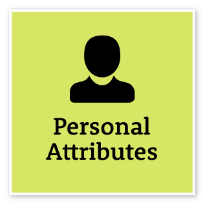 Act with IntegrityBe ethical and professional, and uphold and promote the public sector valuesAct with IntegrityBe ethical and professional, and uphold and promote the public sector valuesRepresent the organisation in an honest, ethical and professional way and encourage others to do soAct professionally and support a culture of integrityIdentify and explain ethical issues and set an example for others to followEnsure that others are aware of and understand the legislation and policy framework within which they operateAct to prevent and report misconduct and illegal and inappropriate behaviourAdept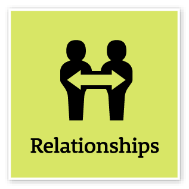 Communicate EffectivelyCommunicate clearly, actively listen to others, and respond with understanding and respectCommunicate EffectivelyCommunicate clearly, actively listen to others, and respond with understanding and respectPresent with credibility, engage diverse audiences and test levels of understandingTranslate technical and complex information clearly and concisely for diverse audiencesCreate opportunities for others to contribute to discussion and debateContribute to and promote information sharing across the organisationManage complex communications that involve understanding and responding to multiple and divergent viewpointsExplore creative ways to engage diverse audiences and communicate informationAdjust style and approach to optimise outcomesWrite fluently and persuasively in plain English and in a range of styles and formatsAdvancedInfluence and NegotiateGain consensus and commitment from others, and resolve issues and conflictsInfluence and NegotiateGain consensus and commitment from others, and resolve issues and conflictsInfluence others with a fair and considered approach and present persuasive counter-argumentsWork towards mutually beneficial ‘win-win’ outcomesShow sensitivity and understanding in resolving acute and complex conflicts and differencesIdentify key stakeholders and gain their support in advanceEstablish a clear negotiation position based on research, a firm grasp of key issues, likely arguments, points of difference and areas for compromiseAnticipate and minimise conflict within the organisation and with external stakeholdersAdvanced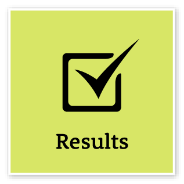 Deliver ResultsAchieve results through the efficient use of resources and a commitment to quality outcomesDeliver ResultsAchieve results through the efficient use of resources and a commitment to quality outcomesUse own and others’ expertise to achieve outcomes, and take responsibility for delivering intended outcomesMake sure staff understand expected goals and acknowledge staff success in achieving theseIdentify resource needs and ensure goals are achieved within set budgets and deadlinesUse business data to evaluate outcomes and inform continuous improvementIdentify priorities that need to change and ensure the allocation of resources meets new business needsEnsure that the financial implications of changed priorities are explicit and budgeted forAdept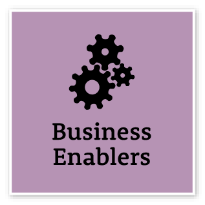 Procurement and Contract ManagementUnderstand and apply procurement processes to ensure effective purchasing and contract performanceProcurement and Contract ManagementUnderstand and apply procurement processes to ensure effective purchasing and contract performanceApply legal, policy and organisational guidelines and procedures relating to procurement and contract managementDevelop well-written, well-structured procurement documentation that clearly sets out the business requirementsMonitor procurement and contract management processes to ensure they are open, transparent and competitiveBe aware of procurement and contract management risks, and actions to manage or mitigate risk in monitoring contract performanceEvaluate tenders and select providers in an objective and rigorous way, in line with established guidelines and principlesEscalate procurement and contract management issues, where requiredAdept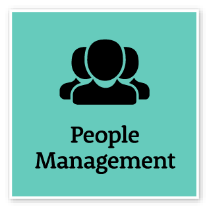 Manage and Develop PeopleEngage and motivate staff, and develop capability and potential in othersManage and Develop PeopleEngage and motivate staff, and develop capability and potential in othersDefine and clearly communicate roles, responsibilities and performance standards to achieve team outcomesAdjust performance development processes to meet the diverse abilities and needs of individuals and teamsDevelop work plans that consider capability, strengths and opportunities for developmentBe aware of the influences of bias when managing team membersSeek feedback on own management capabilities and develop strategies to address any gapsAddress and resolve team and individual performance issues, including unsatisfactory performance, in a timely and effective wayMonitor and report on team performance in line with established performance development frameworksAdeptCOMPLEMENTARY CAPABILITIESCOMPLEMENTARY CAPABILITIESCOMPLEMENTARY CAPABILITIESCOMPLEMENTARY CAPABILITIESCOMPLEMENTARY CAPABILITIESCapability group/setsCapability nameDescriptionLevel Display Resilience and CourageDisplay Resilience and CourageBe open and honest, prepared to express your views, and willing to accept and commit to changeAdvancedManage SelfManage SelfShow drive and motivation, an ability to self-reflect and a commitment to learningAdvancedValue Diversity and InclusionValue Diversity and InclusionDemonstrate inclusive behaviour and show respect for diverse backgrounds, experiences and perspectivesAdeptCommit to Customer ServiceCommit to Customer ServiceProvide customer-focused services in line with public sector and organisational objectivesAdeptWork CollaborativelyWork CollaborativelyCollaborate with others and value their contributionAdeptPlan and PrioritisePlan and PrioritisePlan to achieve priority outcomes and respond flexibly to changing circumstancesAdeptThink and Solve ProblemsThink and Solve ProblemsThink, analyse and consider the broader context to develop practical solutionsAdvancedDemonstrate AccountabilityDemonstrate AccountabilityBe proactive and responsible for own actions, and adhere to legislation, policy and guidelinesAdeptFinanceFinanceUnderstand and apply financial processes to achieve value for money and minimise financial riskAdeptTechnologyTechnologyUnderstand and use available technologies to maximise efficiencies and effectivenessIntermediateProject ManagementProject ManagementUnderstand and apply effective planning, coordination and control methodsIntermediateInspire Direction and PurposeInspire Direction and PurposeCommunicate goals, priorities and vision, and recognise achievementsIntermediateOptimise Business OutcomesOptimise Business OutcomesManage people and resources effectively to achieve public valueAdeptManage Reform and ChangeManage Reform and ChangeSupport, promote and champion change, and assist others to engage with changeIntermediate